Phase 2 Sounds Scavenger Hunt.Look around your home and find something that begins or has each sound in Phase 2. You may want to draw pictures of the objects or take photos to show each sound. 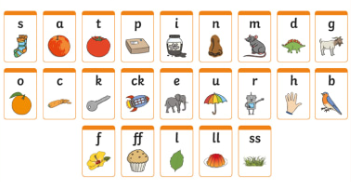 